Номер в геральдическом реестре Ульяновской областиДата внесения в геральдический реестр Ульяновской областиНазвание официального символаРегистрационный номер в Государственном геральдическом регистре Российской Федерации и дата внесенияЦветное графическое изображение (рисунок) официального символа (в действующей редакции)Геральдическое описание официального символа (текст) с указанием автора/авторов (в действующей редакции)Решение об утверждении (об изменении) официального символаМесто хранения официального символа1234567825427.02.2017Флаг Славкинского сельского поселения№ 9428 от 27.06.2014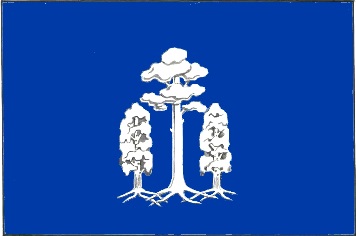 Прямоугольное полотнище голубого (синего) цвета с отношением ширины к длине 2:3, в центре которого – сосна и по сторонам от неё – две берёзы, все с обнажёнными и сплетёнными корнями. Все фигуры белого цвета.Флаг разработан Сергеем Ивановым, художником 
(г. Ульяновск).Решение Совета депутатов муниципального образования Славкинское сельское поселение от 14.03.2014 № 36Администрация муниципального образованияСлавкинское сельское поселение 